Отчет о реализации мероприятий Месячника по безопасности дорожного движения «Засветись»МОУ ОшминскаяСОШ в период с 09.10.23-20.10.2023Фотоотчет о проведенных мероприятияхФЛЕШМОБ "ЗАСВЕТИСЬ ТАНЦУЯ!»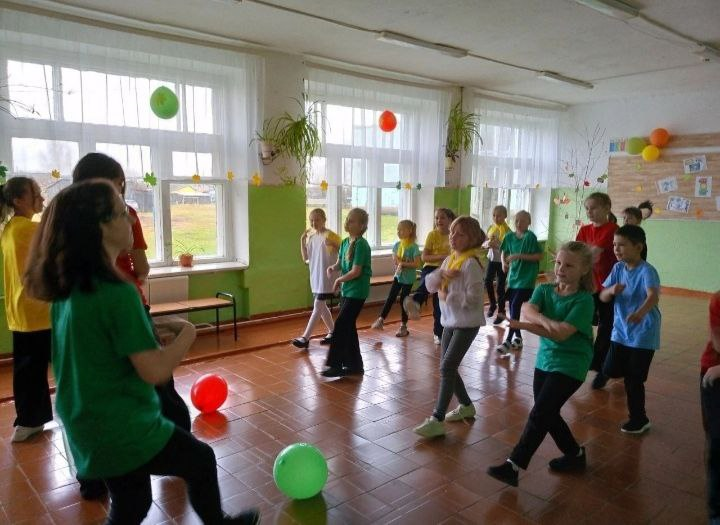 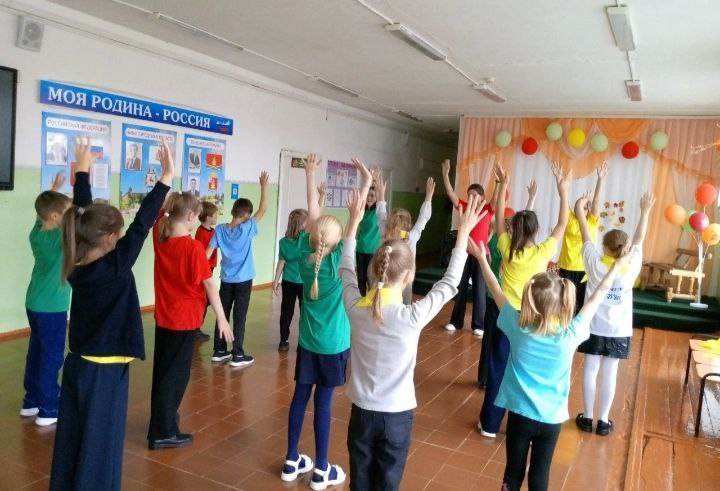 Книжная выставка «Соблюдая ПДД - не окажешься в беде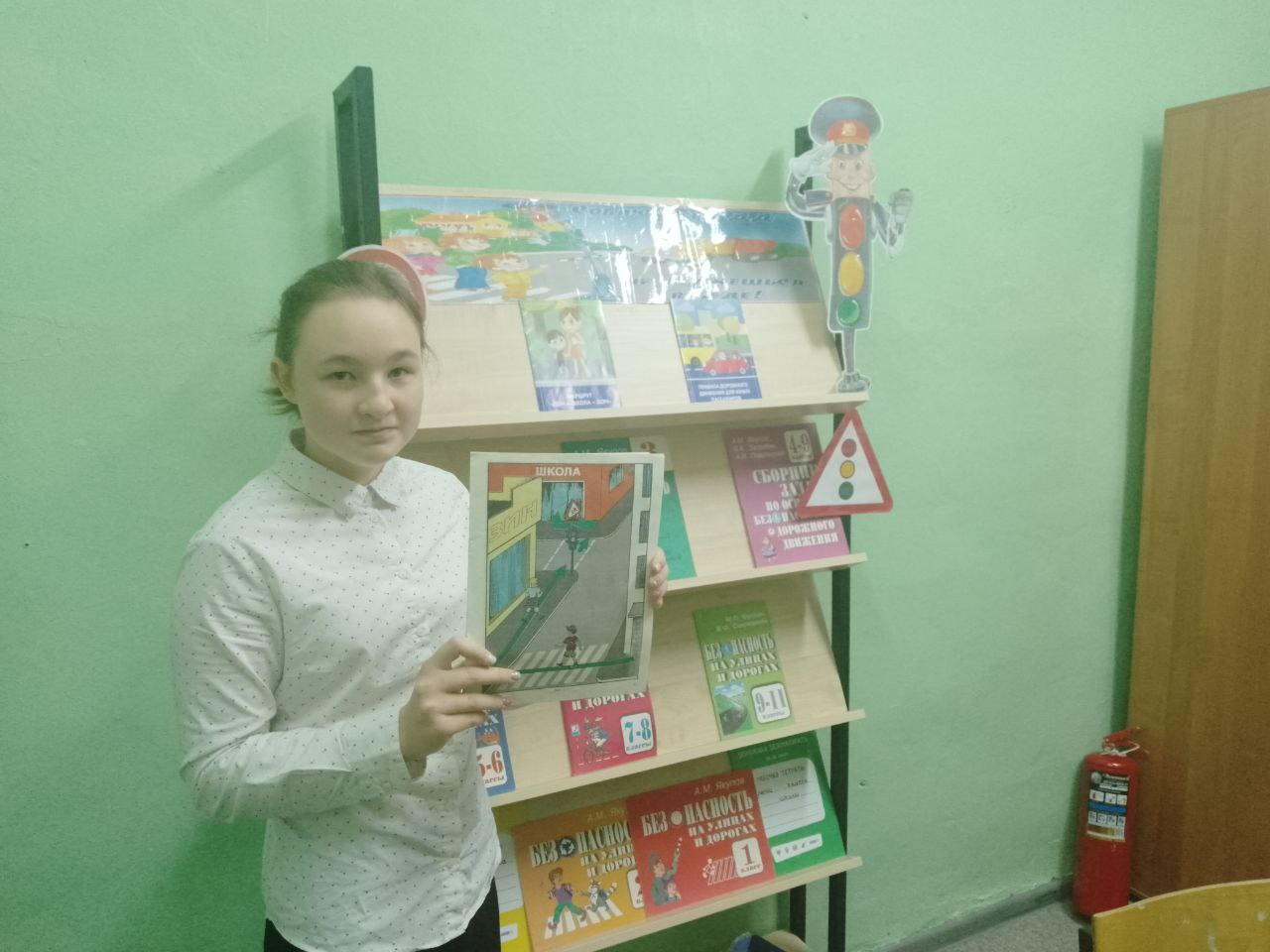 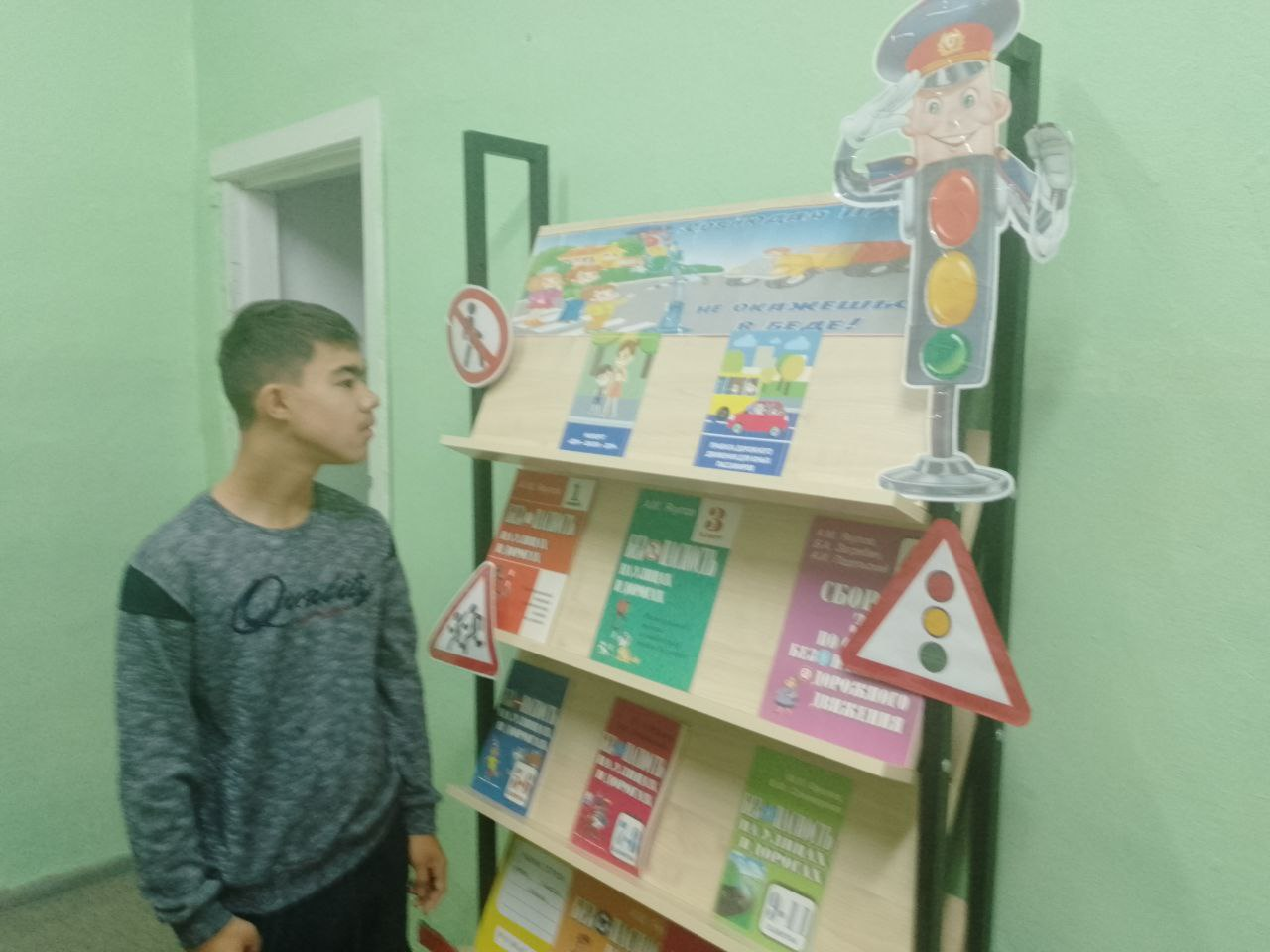 «СВЕТИТЬ ВСЕГДА»ЕДИНЫЙ ДЕНЬ СВЕТООТРАЖАТЕЛЯ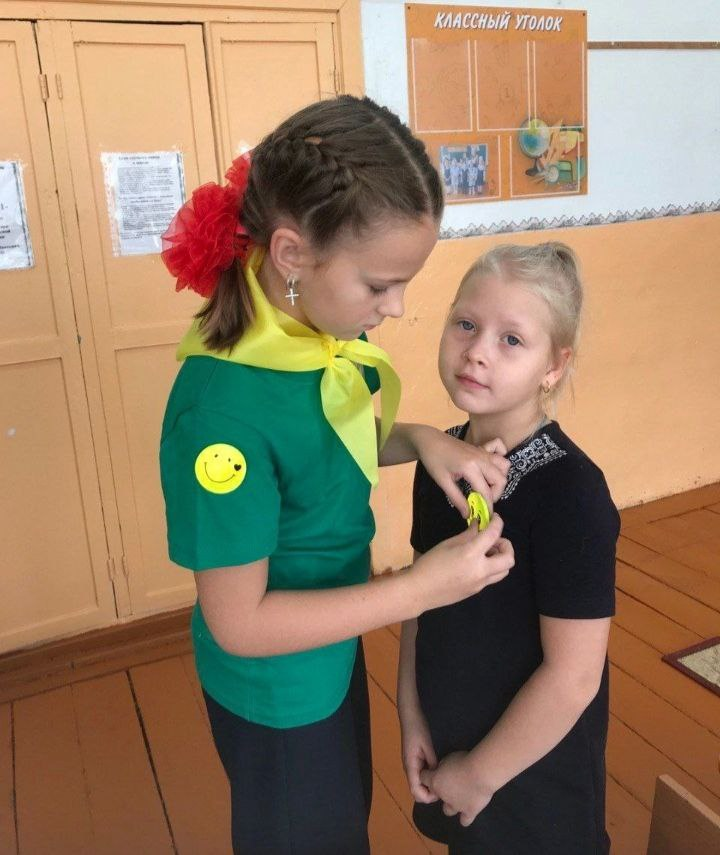 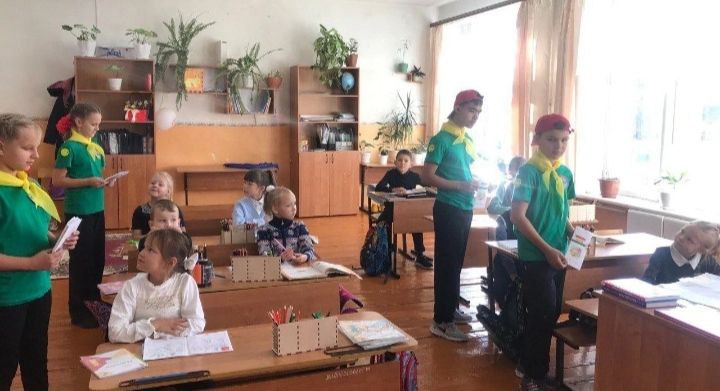 Региональный  этап конкурса юных инспекторов дорожного движения «Безопасное колесо"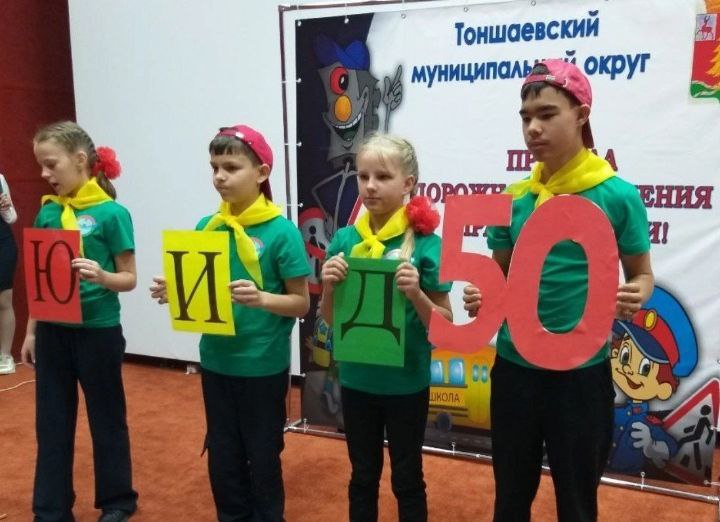 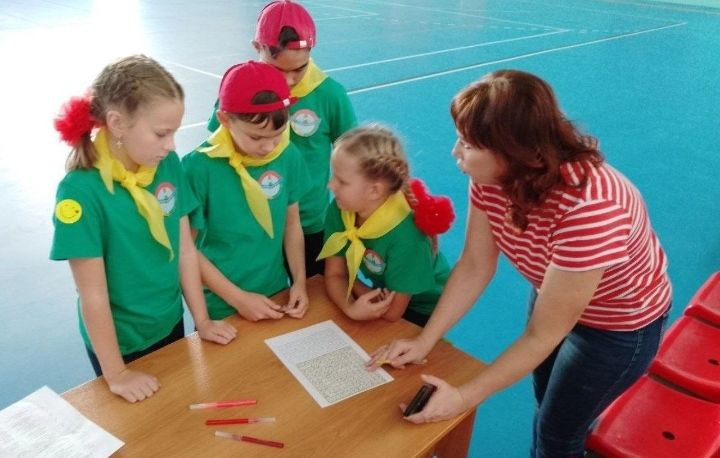 Классный час	«Сделай жизнь светлей и безопасней»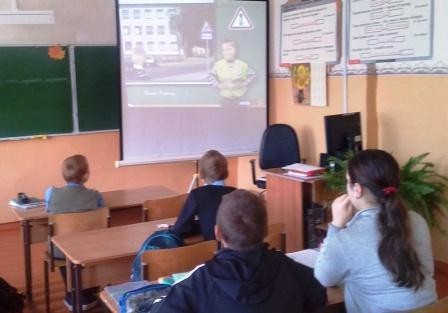 Игра «Знатоки ПДД»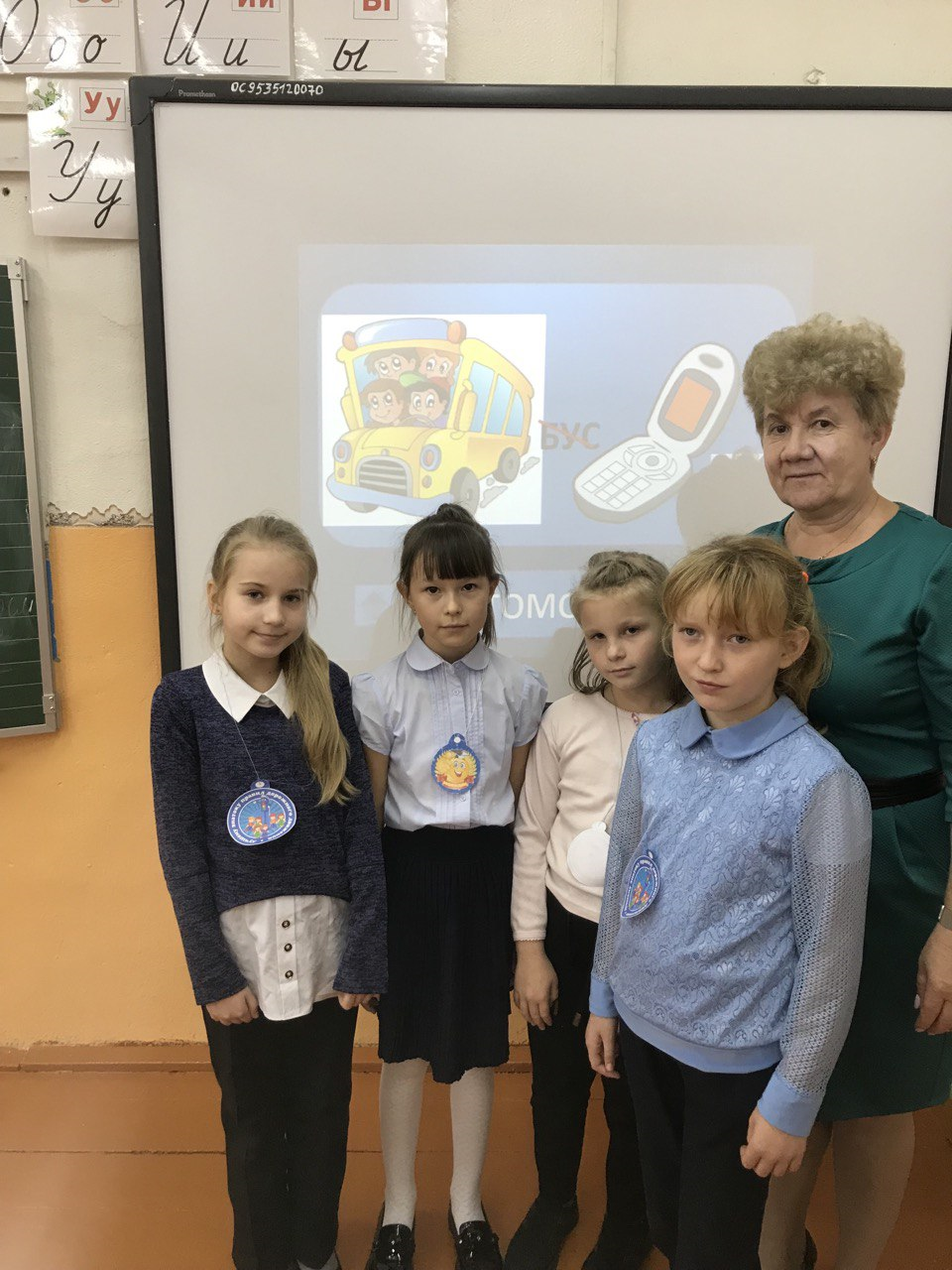 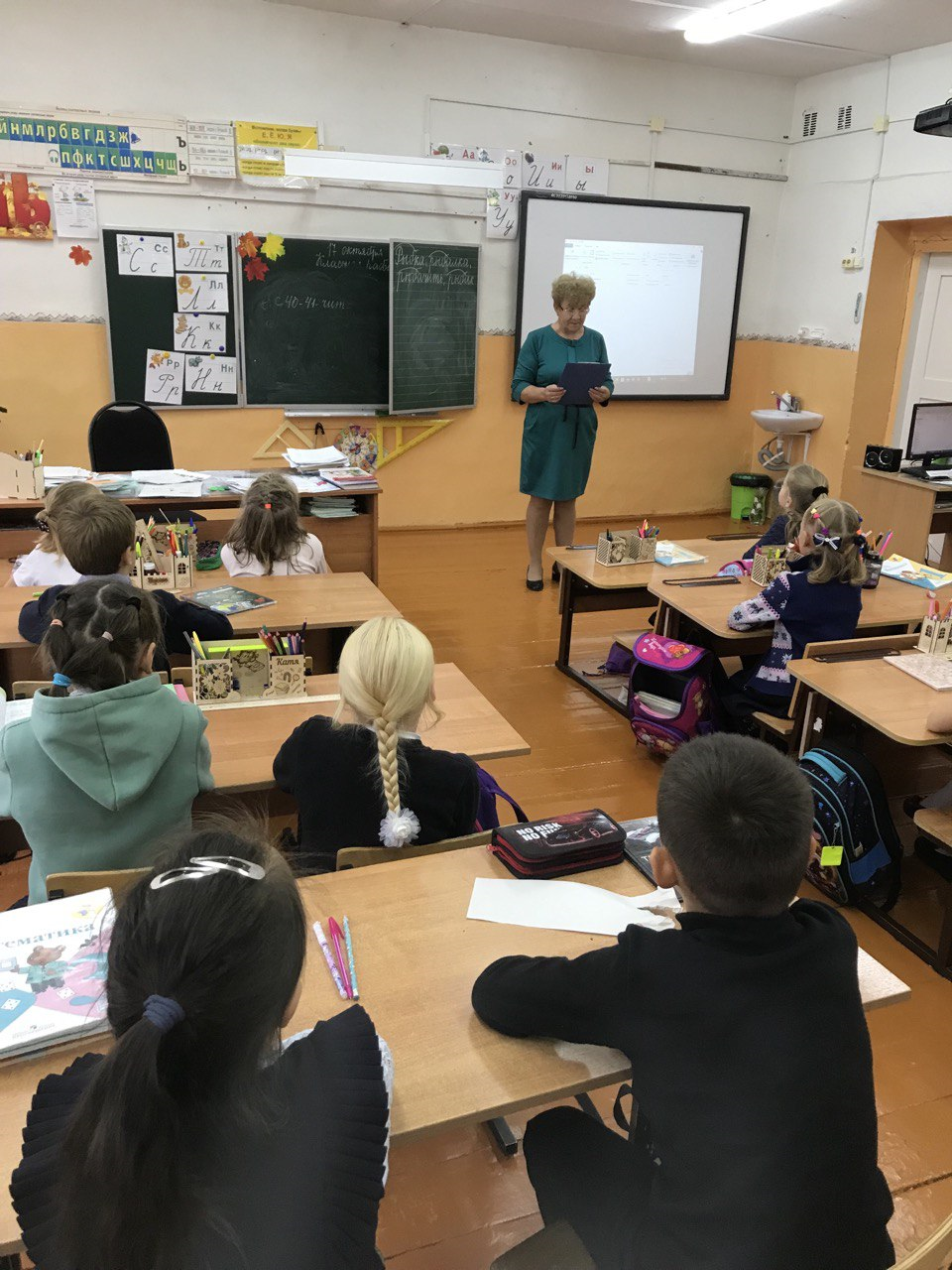 № п/пНаименование мероприятия в соответствии с Планом реализацииМесячникаКраткое содержание(описание)Краткое содержание(описание)Краткое содержание(описание)№ п/пНаименование мероприятия в соответствии с Планом реализацииМесячникаобучающихсяПедагогов иродителей1Классные часы, беседы «Сделай жизнь светлей и безопасней3111В период с9 по19 октябряв1-7 классахПроведены классные часы по профилактике ДДТТ. В рамках данного мероприятия с ребятами была проведены беседы, викторины по правилам дорожного движения. Учащиеся вспомнили ПДД и узнали много нового и интересного.2Игра «Знатоки ПДД»194В целях пропаганды безопасности дорожного движения  во 2- 4 классах социальным педагогом Лубягиной Галиной Леонидовной  была проведена  игра «Знатоки ПДД», основное назначение которой – предупреждение нарушений правил дорожного движения среди детей. Ребятам предстояло  показать свои знания по ПДД.   📌Ребята с интересом отгадывали кроссворд «Виды транспорта» и ребусы, активно участвовали в викторине по знанию ПДД, решали вопросы теста «Дорожные знаки».  Конкурсная программа позволила активизировать познавательную деятельность  обучающихся, заставила  их объединиться в  решении  важных жизненных ситуаций.3ФЛЕШМОБ "ЗАСВЕТИСЬ ТАНЦУЯ!»194ФЛЕШМОБ "ЗАСВЕТИСЬ ТАНЦУЯ!»Засветись!" – с таким призывом сегодня ребята обратились ко всем участникам дорожного движения.  В рамках месячника по безопасности дорожного движения в МОУ Ошминской СОШ прошел Флешмоб «Засветись», организованный активистами отряда ЮИД "Виражи" нашей школы.Пешеход редко задумывается о том, заметен ли он на дороге. А между тем, подавляющее число наездов на пешеходов со смертельным исходом происходит именно в темное время суток.Участники акции «Засветись» решили привлечь внимание к этой проблеме зажигательным танцем с фликерами на одежде. Мероприятие прошло весело и задорно, ребята получили массу положительных эмоций. Все участники флешмоба получили сувениры на память об этой значимой и интересной акции.4Книжная выставка «Соблюдая ПДД - не окажешься в беде» 5317Книжная выставка «Соблюдая ПДД - не окажешься в беде» Для того чтобы ребята чувствовали себя на улице в безопасности, были внимательными и осторожными, соблюдали правила дорожного движения в школьной библиотеке оформлена книжная выставка «Соблюдая ПДД - не окажешься в беде», которая научит читателей правилам поведения на дороге. Читатели найдут для себя интересные и полезные книги, которые рассказывают о правилах дорожного движения . Посетители смогут проверить себя на знание дорожных знаков и найти ответ на выставке. Друг всех детей большой улыбчивый светофор, призывает и взрослых и детей быть внимательными на дороге и обязательно соблюдать правила пешеходов.5«СВЕТИТЬ ВСЕГДА»ЕДИНЫЙ ДЕНЬ СВЕТООТРАЖАТЕЛЯ244«СВЕТИТЬ ВСЕГДА»ЕДИНЫЙ ДЕНЬ СВЕТООТРАЖАТЕЛЯ12 октября ребята из отряда ЮИД нашей школы, провели с учащимися начальной школы акцию «Засветись в темноте!»Учащиеся с удовольствием выслушали выступление ЮИДовцев, которые напомнили о том, что присутствие световозвращающих элементов на детской одежде может значительно снизить детский травматизм на дорогах и позволяет заметить ребенка в любую погоду и вручили буклет. Ребята из отряда ЮИД раздали каждому участнику акции фликер, которыми они украсили свои портфели и верхнюю одежду.6Региональный  этап конкурса юных инспекторов дорожного движения «Безопасное колесо" 7213 октября в ФОКе  состоялся региональный  этап конкурса юных инспекторов дорожного движения «Безопасное колесо" В конкурсе приняли  участие ребята из отряда ЮИД «Виражи» нашей школы. В нелёгких испытаниях они показали хорошие знания правил дорожного движения, оказания первой  помощи, основ безопасности жизнедеятельности, продемонстрировали умение вождения велосипеда. В творческом конкурсе блеснули умением агитации и пропаганды правил дорожного движения .В завершении выступления  поздравили всех юидовце с юбилеем - ЮИДу -50.